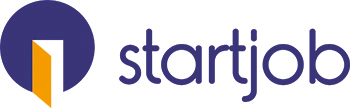  2016-2017De geplande actie/activiteit en de bijhorende doelstellingenHet Sociaal Fonds voor het Sociaal-Cultureel Werk van de Vlaamse Gemeenschap (SFSCW) zette voor 2016-2017 ‘Startjob’ op voor de vele lager, midden- en hooggeschoolde werkzoekenden die geen eerste werkervaring kunnen opdoen door het zeer lage aantal vacatures en de concurrentie met mensen met werkervaring. Startjob had als doel jongeren onder 26 jaar een ingroeibaan aan te bieden in de socioculturele sector waardoor zij werkervaring opdeden, wat rechtstreeks of onrechtstreeks leidde tot duurzaam werk.  Het moest gaan om een tewerkstelling die aanvullend was op de bestaande en geplande aanwervingen binnen de organisatie. Bij de aanvraag diende de werkgever concreet het onthaal, de begeleiding en het mentorschap op de werkvloer en de verdere vorming te omschrijven. Na afloop van de gefinancierde periode vroegen we een evaluatie op van  werkgever, mentor én jongere. Het SFSCW koos enerzijds voor een maximale financiële ondersteuning van arbeidsovereenkomsten voor onbepaalde duur (min. 40 vte) en een aanvullende ondersteuning via individuele beroepsopleiding (10 vte IBO). En anderzijds ook voor een inhoudelijke ondersteuning van de werkgevers die een min 26-jarige aanwierven. Zo publiceerden we op onze website www.startjob.be tools voor mentoren. Ook organiseerde het SFSCW speciaal voor de Startjobbers en hun mentoren acties. De gevoerde actie/activiteitDe respons (°) exclusief de 6 aanvragen (5,3 vte) die niet aan de criteria voldeden (al jongere in dienst, te laat, uit andere sector)inclusief de 31 organisaties die toen op een wachtlijst zijn terecht gekomen(°) exclusief de 3 geweigerde IBO-aanvragen (jongere reeds in dienst) Extra initiatieven i.f.v. een kwaliteitsvolle tewerkstelling een tweedaagse opleiding ‘Voor mentoren met een streepje voor’ speciaal voor Startjob-mentoren op 15 en 29 november 2016het evenement voor de Startjobbers en hun mentoren ‘Start2work – Start2coach’ op 21 maart 2017De realisatiegraad: Het aantal bereikte jongeren(°) waarvan naar schatting 60 % meisjesDe middelen nodig om de actie/activiteit te realiserenVerdere opvolging van de jongere: uitstroom naar werkIn het Startjob-project zette het SFSCW volop in op tewerkstellingen onbepaalde duur. Tijdens de periode van de Startjobfinanciering werden er 4 contracten AO vroegtijdig stopgezet. Deze werkgevers konden voor de resterende tijd van deze periode een andere jongere aanwerven met een AO van onbepaalde duur. Na afloop van de Startjob-financiering moesten werkgever, mentor en jongere samen een evaluatieformulier invullen. Zo wilde het SFSCW een beeld krijgen op hoe de opleiding en de tewerkstelling van de jongere tijdens de Startjobperiode verliep, alsook gegevens verzamelen om de Startjob-actie eventueel bij te sturen. We leerden hieruit vooral dat de Startjob-tussenkomsten door alle partijen positief ervaren werden. Vele werkgevers gaven aan dat ze via Startjob gestimuleerd werden om jongeren zonder werkervaring aan te werven. Hun vraag naar verderzetting van Startjob was dan ook groot. Hoeveel jongeren er anno maart 2018 nog bij hun werkgever werken, weten we niet. Maar we zijn er wel van overtuigd dat Startjob voor alle Startjobbers 2016-2017 een meerwaarde was. Deze eerste werkervaring was een mooie start van hun loopbaan. Tussenkomst in AantalAantal maanden tussenkomstBedragarbeidsovereenkomst onbepaalde duur (AO)min. 40 vte1275% loonkosten, max 2300 euro
IB010 vte 6Productiviteitspremie IBONadien 50% loonkosten, max. 1000 euroAO Organisaties vteToestand opVRAAG (°)9082,11 maart 2016GESTART 5851,431 december 2017IBOorganisatiesvteToestand opVRAAG (°°)54,51 maart 2016GESTART (°°)89,831 december 2017Startjob 2016-2017IBOAOTOTAALWerkgevers 85866Tewerkgestelde jongeren (°)106272vte9,851,461,2TUSSENKOMST IN BEDRAGAO1 104 749,59IBO63 711,96TOTAAL ingroeibanen1.168.461,55Overheadkost  58.300 TOTAAL Startjob1.226.761,55